Appel de dossiers pour expositionProgrammation exposition d’art 2022 – 2023MISE EN CONTEXTE :Les responsables de la programmation en arts visuels des trois centres scolaire-communautaire du Nouveau-Brunswick (ci-nommé les Centres) soit :l’Association régionale de la communauté francophone de Saint-Jean (ARCf), le Carrefour Communautaire Beausoleil de Miramichi (CCB), ainsi quele Centre communautaire Saint-Anne de Fredericton (CCSA), se regroupent afin de convier les artistes en arts visuels ou métiers d’arts à soumettre un projet d’exposition pour leur programmation annuelle 2022-2023 respective allant du mois de septembre 2022 au mois de mai/juin 2023. Le CCB présente également une exposition estivale en juillet et août.Les artistes sélectionnés seront retenus pour une exposition dans un, deux ou les trois centres.DOSSIERS :Les dossiers doivent être acheminés par voie électronique à Andrea Bertram, responsable du service à la clientèle du CCB, à reception@carbeau.caDate de tombée pour la réception des dossiers : 2 juin 2022 Les artistes recevront une réponse par courriel au plus tard à la mi-juin 2022. Les dossiers doivent comprendre :Le formulaire de soumission rempli ;Une description de l’exposition proposée (750 mots maximum);Un texte décrivant la démarche artistique (300 mots);Une biographie (300 mots);Un dossier visuel — 7 à 10 images numériques (jpg — 1024 x 768 x 72 ppi) Les photographies ne serviront qu’à des fins d’évaluation et seront gardées dans une banque d’artistes communes aux trois Centres pour une période de deux ans.;Les besoins techniques de l’exposition;Un dossier de presse (le cas échéant);Une description de l’atelier ou la conférence, comprenant le public cible, sujet, durée, exigences, etc., si vous êtes disponible et intéressé à présenter un atelier ou une conférence;Avoir un minimum de 10 œuvres à présenter.Formulaire de soumission pour expositionProgrammation exposition d’art 2023 – 2023Nom de l’artiste : 										Numéro de téléphone (durant le jour): 								Adresse courriel : 										Adresse postale : 										Adresse du site web, Facebook, etc. le cas échéant: Vos disponibilités de septembre 2022 à août 2023.Êtes-vous intéressé et disponible à présenter un atelier ou conférence?  ___ Oui  ___ NonAide-mémoireVeuillez-vous assurer que les documents suivants sont inclus dans votre dossier.Une description de l’exposition proposée (750 mots maximum) incluant le titre du projetUn texte décrivant la démarche artistique (300 mots)Une biographie (300 mots)Un dossier visuel — 7 à 10 images numériques (jpg — 1024 x 768 x 72 ppi) Les photographies ne serviront qu’à des fins d’évaluation et seront gardées dans une banque d’artistes communes aux trois Centres pour une période de deux ans.)Les besoins techniques de l’expositionUn dossier de presse (le cas échéant)Une description de l’atelier ou la conférence, comprenant le public cible, sujet, durée, exigences, etc., si vous êtes disponible et intéressé à présenter un atelier ou une conférence.Les dossiers doivent être acheminés par voie électronique à Andréa Bertram, Responsable du service à la clientèle du CCB à reception@carbeau.ca Date de tombée pour la réception des dossiers : 2 juin 2022.Les installationsProgrammation exposition d’art 2022 – 2023AUTRES DÉTAILSLOCALISATION DES GALERIES D’ART DES TROIS CENTRES :Salon Irène Grant-GuéretteCentre scolaire-communautaire Samuel-de-Champlain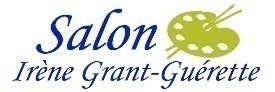 67, chemin Ragged PointSaint-Jean, N.-B.   E2K 5C3Responsable : Rodney Doucet, Directeur des affaires culturellesGalerie ARTcadienne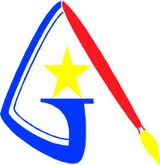 Centre scolaire-communautaire Carrefour Beausoleil300, chemin BeaverbrookMiramichi, N.-B.E1V 1A1Responsable : Line Thibodeau, Directrice générale à l’intérimGalerie des Bâtisseurs 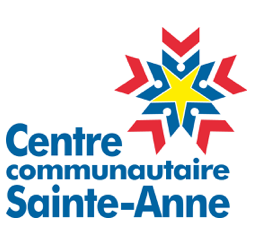 Centre communautaire Sainte-Anne	715, rue PriestmanFredericton, N.-B.   E3B 5W7Responsable : Murielle Savoie, Directrice-adjointe de la programmation et du développementLieuSalonIrène Grant-GuéretteGalerie des BâtisseursGalerie ARTcadienneVille Saint-Jean Fredericton Miramichi Espace linéaire d’accrochage22 mètres linéaires (72 pieds)Hauteur : 2,6m (8’7’’)24,5 mètres linéaire (80,5 pieds) Hauteur : 2,3m (7’6’’)41,18 mètres linéaires (135 pieds)Hauteur : 3,84m (10’6’’)(des panneaux peuvent être ajoutés au centre – 36,61m ou 120 pieds)Surface58 m2 (624 pieds2)56 m2  (603 pieds2)155 m2 (1417pieds2)Système d’accrochageRail et fils de fer avec crochetsRail et fils de fer avec crochetsclous / crochets placés directement dans le murÉclairage32 projecteurs avec gradateurs23 projecteurs ajustables en tous sens et déplaçables.48 projecteurs ajustables en tous sens et déplaçablesMultimédiaécran, projecteur, lecteur CD/DVDTV, lecteur CD/DVDécran, projecteur, lecteur CD/DVDLieuSalonIrène Grant-GuéretteGalerie des BâtisseursGalerie ARTcadienneCachet *2022 – 498 $2023 - 508 $+ 200$ pour frais de transport/montage/démontage 2022 – 498 $2023 – 508 $+ 200$ pour frais de transport/montage/démontage2022 – 498 $2023 – 508 $+ 200$ pour frais de transport/montage/démontageDurée des expositions six à huit semainessix à huit semainessix à huit semainesVernissageOuiLorsqu’une rencontre d’échange avec le public (ex : conférence, causerie, atelier) est organisée au lieu d’un vernissage, un cachet de 150 $ est versé.Oui, sur demandeAssurancesOui, jusqu’à un maximum de 20 000$Oui, jusqu’à un maximum de 20 000$Oui% gardé en service de vente15% 15%  15% Hébergementune nuit d’hôtel le soir du vernissage (le montage se faisant la journée du vernissage) lorsque l’artiste est de l’extérieur de Saint-Jean une nuit d’hôtel le soir du vernissage (le montage se faisant la journée du vernissage) lorsque l’artiste est de l’extérieur de Fredericton une nuit d’hôtel le soir du vernissage (le montage se faisant la journée du vernissage) lorsque l’artiste est de l’extérieur de Miramichi